AGENDACalifornia Off-Road Vehicle Association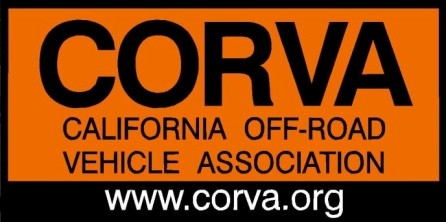 Board of Directors Meeting Conference, Jan. 27, 2020, 7:00 PMPhone Number: (712) 775-8968• Access Code: #104206Call to Order - 7:00 PMRoll Call & Welcome Guests: Bruce Brazil, Ken Clarke, Bob Ham, Amy Granat, Lori Lewis, Ed Stovin, Bruce Whitcher, Vinnie Barbarino, Charlie Lowe, Mike Moore, Diana Mead, Jim WoodsGuests: Roberta Woods, Jarrod Dike, Audrey Mason, Dave Cundy, Robin Reed, Jared MacLeod, Terry Work, Butch Meyner, Steve Howard (Scooter), Lea & Danny Hensley, Tom Tammone, Joe Rodriguez, Ken Oyer, Cameron StevensonReview Agenda: modify as necessaryPart 1: AdvocacyCritical & Legislative Issues; Events, Reports from the FieldPresidents report: The problems extend all through the State Parks system. Its going to be an interesting time with everything that we’re facing. We need to encourage all off-roaders to contact their legislators. Whether it’s a community walk or bicycle ride, or a town hall, we need to engage all the legislators. Thanks to everyone with Truckhaven for running an amazing event. Managing Directors report: We need to be present at meetings and represent our community. There aren’t enough people to represent the community, so its incumbent on CORVA to represent everyone. Oceano Dunes, Update, ‘Stand for the Sand” rally: Lea & Danny – everything is ready to go, and all the picket signs have arrived. We’ll have a ‘build your own’ picket sign, and we have a lot of speakers lined up to speak. Any suggestions would be great. Butch – I would like to put it on my website – can you send a flyer? Everything will be sent to the board. Audrey – SDORC printed some flyers that we will be handing out. Lea – we want to make sure that everyone keeps everything clean. Bruce B: Talking points? Will be in packet sent to the board. Jared – Thursday night there is a conference room booked for from 5-8pm. Everyone is welcome. PWP – CORVA submitted. Ed’s OHV Celebration with Friends of Jawbone: April 25th, Moose Anderson Days in the morning, and the celebration in the afternoon. CORVA annual meeting: The question is whether to have the CORVA meeting on Saturday morning or Sunday morning. The clean-up is small, we can have a meet and greet on land use issues on Saturday morning, and the business meeting on Sunday morning. CORVA 50th Anniversary: looking for a volunteer to run or looking for a possibility to have an appropriate celebration.Events: Truckhaven ChallengeAdditional field reports, North and SouthGuest comments and questionsLegislation: reciprocity bill – we have a bill drafted and we’re shopping for an author. Hopefully, this will convince the states that no longer have reciprocity to rethink they’re new laws. Next ORIA: February 12th. Part 2: CORVA Business ItemsCORVA Treasurer’s report:  Mike Moore (financial reports to be sent by e-mail)CORVA By-laws update: CORVA: Approve Meeting Minutes -TBDAdjourn, no later than 9:00 pm: Motion to adjourn – Diana Mead, second by Bruce Brazil. 8:58pmNext CORVA BOD Conference Call: Feb. 24, 2020, 7:00pmProtecting public land for the people, not from the people, since 1970California's Off Road Voice for Access